Training of LEGS Trainers for Pakistan- Summary of Evaluation ResponsesIslamabad, Pakistan11-16 January 2016IntroductionThe training evaluation has five components, which are described in order below.  These are:Course objectives and relevanceWorkshop designPresentationContentSatisfactionThe LEGS ToT course has eight training objectives.  These are as follows.Describe and apply the LEGS approach.Identify appropriate livelihood-based livestock interventions in emergency response.Design and implement response interventions according to LEGS standards and guidelines.State the principles of adult learning and apply them to delivering a training session.Describe the role and responsibilities of the trainer.Prepare and deliver a training session.Use a range of training skills and methods.Prepare and carry out a LEGS Training.The first part of the evaluation form covers participants’ perceptions on the achievement of these objectives and the course’s relevance to their needs.Course objectives and relevanceObjectivesFor each course objective, the participants are asked to tick one of four boxes headed “Not met, Partly met, Mostly met, Fully met”.   A large majority of the participants indicated that each course objective was Mostly met or Fully met.  These results from this part of evaluation are summarised in the table and charts below.  Table.  Results from evaluation questions on course objectivesCharts.  Participants’ responses on extent to which training objectives were metRelevanceThe evaluation form asks, Was the course relevant for your work?  Twenty-five out of 27 participants responded.  Twenty-four replied ‘Yes’ and one replied ‘No’.  They were asked ‘Why’, and the reasons given are:I am a member of emergency cell of my department.blankblankI am a veterinarian and can help farmers to support livestock, that is, the main livelihood of the people in emergencies.No direct relevance, but very useful for facing any disaster blankblankBecause I am a veterinarianBecause I am a veterinarianBecause it deals with the livestock in emergencyblankI work in Livestock Department, responsible for planning, development of livestock sector in country as a wholeblankblankblankblankAs I am a veterinarian, secondly working in Planning Section, so I can better incorporate the LEGS livelihood approaches in developing a project proposalblankI have been doing/arranging such trainings in the livestock fieldBecause I am part of disaster response team and have to know what we do(1) Because I am professionally teacher and veterinarian, (2) I belong to Aworan District, which is passing through a complex situation of war, drought and earthquake.The course was very well or [sic] but since the most topics was not relatedWorking with Disaster Management Authority, we have to coordinate preparedness and response plans.  Learning from this ToT will be used to feed into plans for Livestock Department, which is a very important sector in Punjab.Because I am working in Livestock Department FATAYes, Initial Assessment is relevant in my profession.  We sometimes do Initial Assessment when Administration allows.As I am affiliated in the profession dealing with livestockblankWorkshop designThe evaluation form asks two questions, (i) What did you like about the overall design and structure of the course? and (ii) How do you think the design and structure of the ToT course can be improved?  What you likedExcellentblankblankThis was designed and planned very wellGoodblankGoodSimple, specific and SMARTVery knowledgeable and confident trainers.  Participatory techniques used in training.Seems tough at first, but was very innovative and participatory.It was very goodThe training was well designed and has structured or well defined contents.  I liked the technique used for learning in this workshop.Overall design and structure of the course was specific and comprehensiveblankThe course was quite interactive and methodology of equal participation to ensure coordination while responding to emergency situationsLogical waysParticipatory approach, energiser and other techniquesblankBook, handouts, group discussion, suggestion, getting commentsOverall course guide us that how to protect the livestockThe participatory work, presentations as well as presentersThe design and structure of the course was well(1) The easy, friendly yet firm way in which facilitators carried out the session, (2) The facilitators' full grasp over the course content and their attention to each and every detail as well as all the participants.Good - the course was designed according to the livestock emergency plan and met all the steps necessary for disasterGood, excellentGoodThe course was very well structured, but since most topics were quite new for us, so we missed out to understand few important things in detail. [This participant missed two full days of the course due to important government commitments.]How to improveNeeds some more time.blankblankMaking the session about one hour short [each session is currently 90 minutes].blankblankYes, a little bitIt's appropriate but somewhat lengthyblankNice, but lengthy - could be shorterblankI believe it has a good design already and there is no need to improve it at the time being.blankblankblankblankWill be better to have another refresher course to remove the deficienciesblankBy giving some realistic examples (by video, film, etc)No, it is goodblankYes it can be improvedIf participants are more encouraged to narrate examples from their own work experienceMore time may be needed to further improve the trainingWell if local trainer add with foreign trainersblankYes it can be improved by translating the training course in more easy way so that participants can find it easy to understandPresentationThe form asks, The presentation and facilitation of the workshop was:  Poor, Adequate, Good, Very good.  The responses were:The form invites comments on each of the two trainers:The form asks, Do you have any suggestions for alternative ways of facilitating the ToT training?  Comments were:NoblankPerhaps more video examplesNoblankTraining period will be from 9am to 3pmRefresher course needs to be arranged just after one monthblankblankIf some practical or field work is doneNoMore female participation may helpblankTime period should be increasedblankGive response to genderTo have in local languageblankI think this is an excellent way.  I have experience of being a trainer, but I learned a lot from this training course [respondent is University Professor]NoTo develop certain energising techniques relevant to the contents of the training, because people learn more from such kind of activitiesNoblankSome visits may be kept for the part of ToT training (relief camp and disaster-affected area)NoNon/aContentThe form asks, ‘Which session or topic did you find most useful, and why?’  Comments were:Monitoring and evaluationFirst session:  it covers almost the objectivity of ToTMonitoringPRIM, Initial Assessment, MonitoringPRIM practical oneblankPRIM practical applicationPRIM and Response Plan and Adult LearningAll sessions were equally useful because they provide practical informationAdult learning - it was new and innovative approachTechnical InterventionsPRIM because it's a quick and reliable tool for planning intervention.  Response Planning because it tells how to respond in emergencies.Preparing and Delivering TrainingPRIMPRIM, Technical Intervention, LEGS Handbook structure, Objectives,  MS-KA-GNTool of LEGS about Technical InterventionPRIM - it can make your plan betterblankLivelihood and Livestock - perhaps it is more concerning with me and understood betterAll topic is usefulAll the topics were relevant and to the pointTechnical standards for veterinary support, because I am a veterinary doctorAll very useful, very informativePRIMLEGS Initial Assessment and Monitoring/EvaluationVeterinary Service as I am affiliated with same type of dutyAll sessions, especially PRIMThe form also asks, ‘Which session or topic did you find least useful, and why?’  Comments were:[blank]n/aIntroduction to LEGS HandbookFew Adult Learning PresentationsblankblankblankNo commentblankClosing - it was too longblankblank'Response Intervention' as most being not relevant to local conditionsblankblankCross-cutting themes not being touched properlyAll were good, useful and inter-relatedblankResponse Planning - really did not get it well, or I was unable to understand this sessionNoblankNot oneNoneNoNo commentblankblankLast under Content, the form asks ‘Was there anything not included in the workshop that needs to be?  If so, what is it?’  Comments were:[blank].n/a blankblankblankblankblankblankblankblankblankNot found anythingLocal conditions and interventionsYes, it needs to beMS 4, cash for livestock-based interventionblankblankblankblankblankblankNoblankCash for feed and fodderNoblankn/aSatisfactionThe form asks, ‘Overall, how would you rate this course?  The response was:In response to ‘Any further comments’, comments were:blank.No blankblankA refresher course may be arranged of the LEGS ToTblankblankblankblankblankblankNilDaily training duration to be reduced by at least one hourblankblankInvolve gender in future trainingNoblankblankblankblankEverything was wellIt was rather excellentAccommodation was not good as there were always disturbances, even at 1amNoThis type of training is very important and beneficial for all stakeholders.  May arrange time to time as refresher.n/aThe form says, Tell us in  one word how you would describe the training:WonderfulExcellentblankblankExcellentVery goodVery goodExcellentExcellentAmazingExcellentExcellentExcellentblankExcellent.  Met all objectives of the training.  Provided opportunity to professionals from diverse group of experience and background.ProductiveProductiveKnowledgeableThis training to combat disaster/emergency/droughtBank of knowledge/informationExcellent and very much informative and productiveVery wellMagnicellent (magnificent and excellent)This training was good and useful(1) Leadership, (2) LearnerGoodExcellent1.1 Do you think the following objectives of the training have been met?Not metPartly metMostly metFully metNo scoreDescribe and apply the LEGS approach0310141Identify appropriate livelihood-based livestock interventions in emergency response001512Design and implement response interventions according to LEGS standards and guidelines0013131State the principles of adult learning and apply them to delivering a training session041481Describe the role and responsibilities of the trainer001215Amend a training session011214Use a range of training skills and methods011214Plan and carry out a LEGS Training021213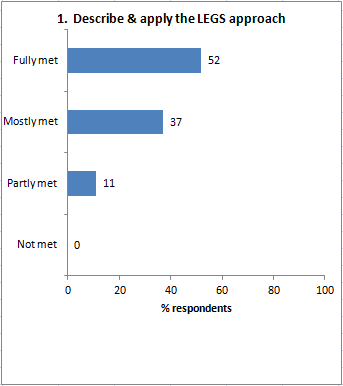 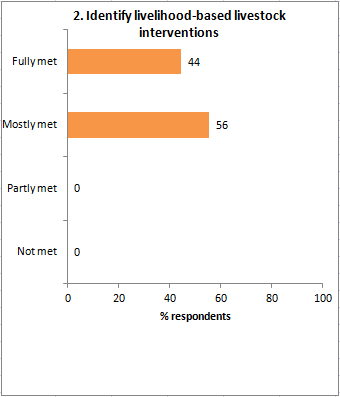 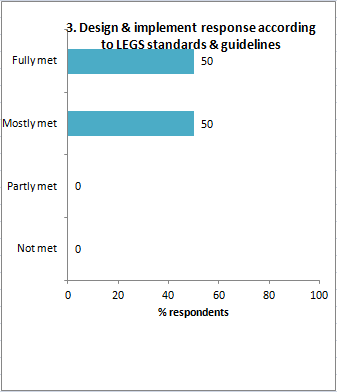 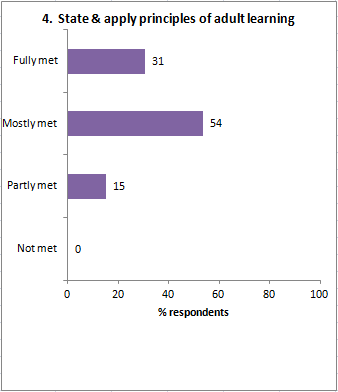 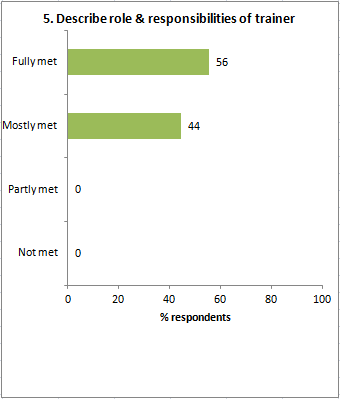 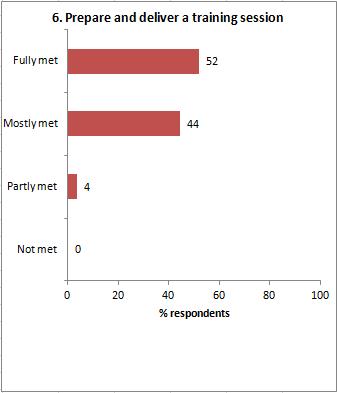 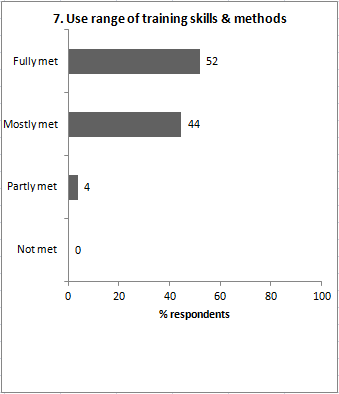 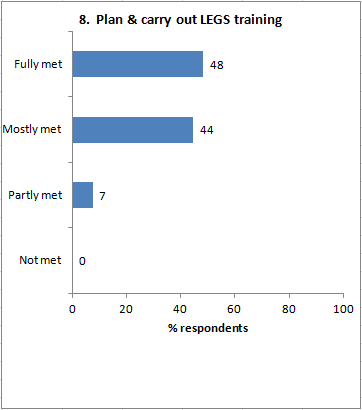 Presentation evaluation: Poor0Adequate0Good7Very good20David HadrillPolly BodgenerGreat person, excellent facilitator.Lovely presenter, very skilled trainer.DavidPolly Key points well covered.  Multiple learning styles.  Humour and organization nicely done.Excellent job.  Nice connections to participants.Impressive trainer.  Good observer also.  Communicated the material in very simple way.  Really impressed by the training method of David.Polly win the house.  Communication and training style is outstanding.ExcellentVery goodVery well preparedVery well preparedA very humble and kind person.  Actively involved with all the participants.  Having skill, competency and knowledge about training and the subject.A very devoted lady.  Actively engaged the participants in training.ExcellentExcellentNice, knowledgeable, confident.Knows well about subject.  Understands people and interacts well with them.ExcellentExcellentDavidPollyNice, confident.  Speaks clearly and has command on its topic.She is confident, friendly and has command on what she was doing.Pleasant personality and excellent trainer.Pleasant personality and excellent trainer.Very nice and brilliant - Mr MansoorDavid Hadrill has full command on the technical interventions and his way of presentation is outstanding.Polly has well engaged the participants in LEGS training activities.  Presentation is well.Mr David more attractive.  Good speaking in clearness.  Clear speaking.She also good performer.Ah!  David was outstanding.  Very much kind.  Was very much easy to learn from him.Was very friendly, organized and had full command on topics.Quite knowledgeable, polite and good trainer.Knowledge trainer.Soft, focussed, smiley.  Encouraging, having lot of technical background and really good trainer.She is good trainer.  Well prepared and method to teaching is excellent.Very good and very active.Very good and performed well.I liked his attitude, the way he presents, encourage the trainees whether they are sometimes wrong.  Well prepared.Very good command on materials, participants.  The attitude is very good and encouraging.He is a well trainer.She is also a well trainer.Very knowledgeable.  Friendly yet firm.  Easy and clear word in spoken.  Commitment and seriousness of purpose.  Involving all.  Clarity of concept.Knowledgeable, clear concepts.  Lively.  Clarity in spoken and written form.  Well organized.Mr David was good trainer and act as good training.  His approach was participatory and practical.Was also a good trainer and perform well.Very nice personality.  Very good command on presentation.  Clear voice.  Understand trainer's language very well.Very cooperative.  Fast speaking.  Difficult to understand her words in some time, but overall she is a good trainer.Both trainers Polly and David's performance was good, but in my opinion David's way of teaching/training easily understandable to me.She delivered very well.Very good trainer and his cool way of presentation even helped us to understand things more easily.She has a skill of reading minds of the participants that what they want to understand and what needs to be repeated again.  Excellent job.Satisfaction evaluation Poor0Adequate0Good6Very good21